Objednávka č. 5520  Lékárna MMN, a.s. veřejnost 
, Metyšova 465, 514 01 Jilemnice 
IČ:05421888, DIČ:CZ05421888, IČZ:67346000 Lékárna MMN, a.s. veřejnost	Dodavatel: ViaPharma s.r.o.VEREJNOST Metyšova 465, 514 01 Jilemnice IČO:05421888	Nadrazni 344/23, 15000 Praha 5 
DIČ:CZ05421888		DIČ:CZ14888742 Č. ú.:000115-3453310267/0100		FAX: Externí č. obj.	20210804 SUKLNázev	Forma	Objednáno	Potvrzeno 
ADVANCE Ječmen 200 g			1BAL		0 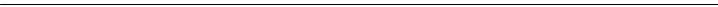 127532AFITEN 10 MG				POR TBL NOB 30X10MG				3				0 2945AGEN 5		TBL 30		2BAL		2 
96303ASCORUTIN			TBL 50		30BAL		30 17965ASENTRA 50			POR TBL FLM 84X50MG			2BAL			2 Autolékárnička náplň I vyhl.č.206/2018 Steriwund					1BAL				0 
B-KOMPLEX FORTE GENERICA	TBL 20			2BAL				2 
76152BATRAFEN			LIQ 20ML			5BAL			0 102421BECLOMET NASAL AQUA 50 MCG, NOS				NAS SPR SUS 1X9ML (				1BAL				0 Betadine BV gel 40g					1BAL				0 
231697BETALOC ZOK				25MG TBL PRO 28			10			10 229649BETASERC				24MG TBL NOB 100				3				0 67133BIOTUSSIL			GTT 100ML			0BAL			0 BRUSINKY 20 000MG	TBL 60			2BAL				1 
164888CALTRATE 600 MG/400 IU D3 POTAH				POR TBL FLM 90				6BAL				6 159011CANCOMBINO 32 MG/12,5 MG				POR TBL NOB 28 I				5BAL				5 CANDYS 10ML SLADIDLO SE SUKRALO	ZOU				6BAL				0 
199796CEFZIL 500MG				TBL OBD 10X500MG				2BAL				2 187983CERUCAL				TBL 50X10MG				1BAL				1 124343CEZERA 5 MG				POR TBL FLM 30X5MG				1BAL				1 213105COLTOWAN				10MG TBL NOB 30				2				0 14817CONDROSULF 400			CPS 60X400MG			1BAL			1 CRYOFLEX 27X12CM GELOVY STUDENY	/TEPLY OBKLAD VOLNE	5BAL				5 
10754DEPO-PROVERA			INJ SUS 1X1ML STR			3BAL			0 97522DETRALEX			TBL 30			2BAL			2 231873DETTOL 0,2 % ANTISEPTICKÝ SPREJ				0,2% DRM SPR SOL 1X100ML				5KS				0 DIACHROM	PLV 200G	2BAL				2 
75631DICLOFENAC AL RETARD			TBL OBD 20X100MG			5BAL			0 75632DICLOFENAC AL RETARD			TBL OBD 50X100MG			5BAL			0 držák na meziz. kartáček					2				0 
199803DURACEF 500 MG				POR CPS DUR 12X500M				2BAL				0 54150EGILOK 25MG			TBL 60X25MG			5BAL			5 177296EGIRAMLON 10 MG/10 MG				POR CPS DUR 90				2BAL				0 97026ENELBIN 100 RETARD			TBL 50X100MG			2BAL			0 130720ESPUMISAN				100MG/ML POR GTT EML 1X50ML				1KS				0 130719ESPUMISAN KAPKY 100 MG/ML				POR GTT EML 1X30ML				5BAL				0 29740EUCREAS 50 MG/1000 MG			POR TBL FLM 60		20BAL			0 Eukalyptus náramek proti klíšťatům 1ks					5KS				0 
220528EUVASCOR				10MG/5MG CPS DUR 30				3				3 FARLIN KOJENECKA LAHEV SKLO	250ML			1BAL				0 
220196FIXAPOST				50MCG/ML+5MG/ML OPH GTT SOL MDC 				2				0 Fromin kojeneck  voda 1L					6				0 
GREŠÍK ANTICHOLEST	20X1,5G	2				0 
HERBATA PLOD FENYKLU	HER 100G	1BAL				0 I26050UA#351	Strana 1	4.8.202114:00  Lékárna MMN, a.s. veřejnost 
, Metyšova 465, 514 01 Jilemnice 
Objednávka č. 5520	IČ:05421888, DIČ:CZ05421888, IČZ:67346000 SUKLNázev		Forma	Objednáno	Potvrzeno 
HIPP STAVA STAVA Z CERV.PLODU	500ML		2BAL		0 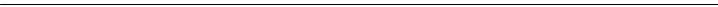 207900IBALGIN	600MG TBL FLM 30	10	0 
96696INDAP	CPS 30X2.5MG		2BAL	2 
25849KEPPRA 1000 MG	POR TBLFLM50X1000MG	10BAL	0 238192KERASAL	50MG/G+100MG/G UNG 50G		2KS	0 
59443KETONAL	INJ 5X2ML/100MG		2BAL	2 
97027LORISTA H 50 MG/12.5 MG	POR TBL FLM 28		2BAL	0 
28217LYRICA 75 MG	POR CPS DUR 56X75MG	10BAL	0 137120MAGNESIUM 250 MG PHARMAVIT	POR TBL EFF 20		2BAL		2 
234736MAGNOSOLV	365MG POR GRA SOL SCC 30	40	40 
194087MARIXINO 20 MG	POR TBL FLM 56X20MG		2BAL		0 26578MICARDISPLUS 80/12.5 MG			POR TBL NOB 28				10BAL				0 
107639MIRTAZAPIN SANDOZ 15 MG				POR TBL FLM 30X15MG						3BAL					3 
94804MODURETIC			TBL 30				30BAL				0 
223146MUCOSOLVAN JUNIOR				15MG/5ML SIR 100ML						5KS					5 
NAPLAST OMNIPOR NETKANY TEXTIL	2.5CMX5M 1KS	10						0 
Náplast Porofix bezes.uzav.ran 2.5x12.5cm 10ks							1BAL				0 
84399NEURONTIN 300MG			CPS 50X300MG					1BAL				1 
Nosní odsávačka hlenů AGU NS12							1SET					0 
Nutrilon 1 5x18.3g							1BAL					0 
51981OLTAR 6 MG			POR TBL NOB 30X6MG				10BAL			10 
OPODELDOK EXTRA SILNY 200ML							1BAL				1 
214055OSPEN 750				SIR 60ML 750MG/5ML						1BAL					1 
218696PLEUMOLYSIN				POR GTT SOL 1X10ML II						3KS					0 
5007465PROUŽKY DIAGNOSTICKÉ ONE TOUCH VERIO (PRO ZP KÓD 0				INZULÍNOVÝ REŽIM,50KS						20BAL						0 
PSYLLIUM INDICKA ROZPUSTNA VLAK	500G DR.POPOV		2BAL				0 
RACIO Free style rýž.chlebíčky rajče a bazalka 25g							2BAL				0 
30652REASEC			TBL 20X25MG					3BAL				3 
Respirator FFP2 NR PKa 1 ks						15						0 
Respirátor SBK88/FFP2	5KS						1BAL				0 
76380RHEFLUIN			TBL 30				50BAL				0 
77597RICINUS COMMUNIS			GRA 4GM CH5					1BAL				1 
145551ROSUMOP 10 MG				POR TBL FLM 30X10MG					10BAL					0 
SCHOLL BANDAZ ELAST.PROSPORT KO	TNIK V.L 10010029		1BAL					0 
191922SIOFOR 1000				POR TBL FLM 60X1000					50BAL				50 
SOJOVY NAPOJ - ZAJIC NATURAL	400G SACEK		3BAL					3 
93015SORTIS 10 MG			POR TBL FLM 100X10M				10BAL			10 
184409SORVASTA				10MG TBL FLM 30X1					15BAL				15 
188850STACYL 100 MG ENTEROSOLVENTNI T				POR TBL ENT 100X100					10BAL				10 
4304SULFASALAZIN K-EN		500MG TBL ENT 100			20BAL		20 
151193SUPRELIP				POR CPS DUR 100X200						2BAL					2 
226695SURGAM LÉČIVA				300MG TBL NOB 20					20					0 
5007669TENA BED PLUS SECURE ZONE 60X90					PODLOŽKY 							8BAL						8 
61238THEOPLUS			TBL 30X300MG					2BAL				0 
TREZALKOVY OLEJ DR.DUDEK	80ML					2BAL					0 
50309TULIP 10 MG			POR TBL FLM 30X10MG					3BAL				3 
125595VALSACOR 160 MG				POR TBL FLM 28X160M						5BAL					0 
5007716VATA BUNIČITÁ DĚLENÁ-TAMPONY					40X50MM,2ROLE,500KS							6BAL						0 
30434VEROSPIRON			TBL 100X25MG-BLISTR				20BAL			20 
225450VESSEL DUE F				250SU CPS MOL 60					20				20 
VITAR VITAMIN C	PLV 100G			1BAL					0 
131292VIZIBIM				0,3MG/ML OPH GTT SOL 1X3ML						3					0 
194992VOKANAMET 50 MG/1000 MG				POR TBL FLM 60					10BAL				10 
12770YAL			SOL 2X67.5ML					2BAL				0 
ZUBNI KARTACEK SUPERWHITE OPTIM	MEDIUM			1BAL					0 I26050UA#351	Strana 2	4.8.202114:00  Lékárna MMN, a.s. veřejnost 
, Metyšova 465, 514 01 Jilemnice 
Objednávka č. 5520	IČ:05421888, DIČ:CZ05421888, IČZ:67346000 SUKLNázev	Forma	Objednáno	Potvrzeno 
Celková předpokládaná NC bez DPH:		 52 193,06 Kč 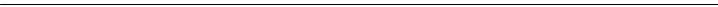 I26050UA#351	Strana 3	4.8.202114:00 